CORD Sports Medicine Toolkit: Pediatric FracturesSummary HandoutBackground: As an Emergency Physician, you will see pediatric patients with musculoskeletal injuries concerning for a fracture.  Understanding the differential diagnosis, clinical presentations, and potential complications of various fracture patterns is essential to initiating appropriate workup and optimizing initial and definitive orthopedic treatment.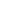 Purpose: This summary handout is not intended to be all-inclusive. Rather, it will be organized by anatomical region and focus on important injuries while also suggesting differential diagnoses for further independent review.Basics of Pediatric Fractures1. A child’s skeleton is composed of significant amounts of growing cartilage which is radiolucent. Therefore, injury is often inferred from widening of growth plates and/or displacement of nearby bony structures seen on plain radiographs. 2. Young bone is more porous and thus more flexible than adult bone allowing for greater deformation before failure. Consequently, while compact adult bone fails in tension, pediatric bone can fail in both tension and compression which produces more variation in fracture patterns.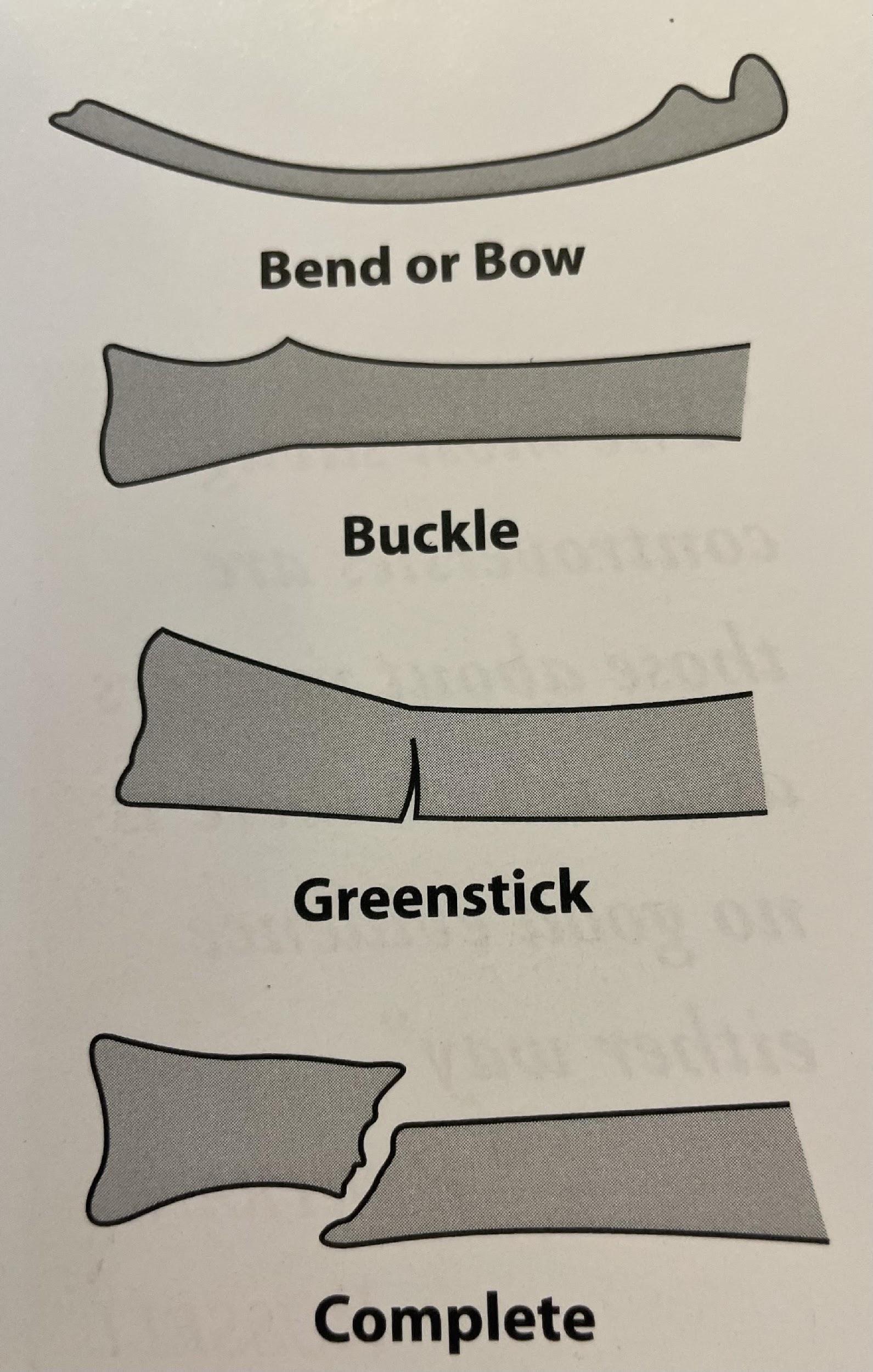 3. Pediatric Fracture Patterns:Traumatic Bowing results from the plastic deformation of bone, typically seen in the ulna and the fibula. Pediatric bones have been shown to bend as far as 45° without failure of the cortical bone. Without an actual fracture, there is no bleeding, no repair cascade, no new periosteal bone formation, and no remodeling.Buckle or Torus Fractures are the result of compression failure. (Picture stepping on a soda can). The deformity results in a “raised band” appearance near the end of the bone (metaphysis). Greenstick Fracture occurs when a bone is angulated beyond its limits of bending. The tension side of the bone fails while the compression side bends but does not fail.Complete Fractures occur with failure of both the tension and compression components. Due to the plasticity of pediatric bone, comminuted fracture patterns are rare.Spiral Fractures occur in twisting mechanisms of injury. For example, a planted foot/ankle and a twisting of the lower leg.4. The Physeal Injuries1/3 of skeletal traumatic injuries in pediatrics involve the physis (“growth plate”)The area generally repairs well, but has significant potential for complications:Angular deformityLimb-length discrepanciesJoint incongruitySalter-Harris Classification of physeal injuries:Rule of thumb: Type III and above patterns often require operative fixation.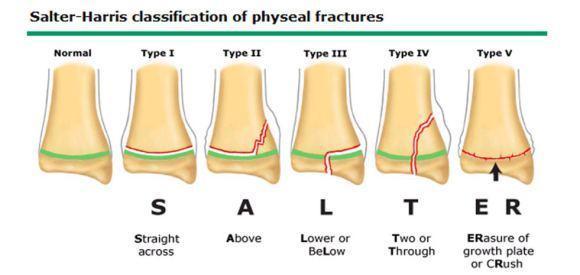 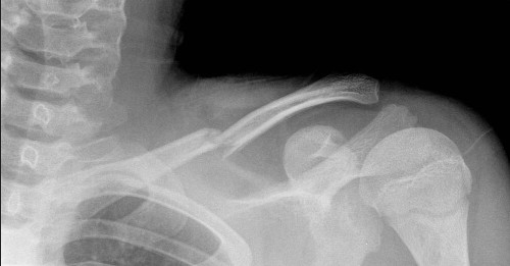 Clavicle:DDx Clavicle FracturesClavicle shaft fracture (80%)Medial clavicle physeal fractureDistal clavicle physeal fractureClavicle Shaft FracturesIncidence: Very common, ~ 15% of pediatric upper extremity injuriesDemographics: common in active children, all ages, sports and recreation injuriesMOI: Direct trauma to lateral aspect of shoulder (often in sports)Fall on outstretched upper extremityInjury Patterns:Non-displaced FracturesDisplaced FracturesSternocleidomastoid muscle pulls medial fragment posterior and superiorPectoralis and weight of arm pull lateral fragment inferior medialConsider dedicated Zanca View X-rays (15° cephalic tilt) to determine superior/inferior displacement. You can also have patient hold 5-10 lbs weight in ipsilateral handOpen Fractures will generally push through the platysmaAssociated injuries: Neurovascular injury (Subclavian vessels)Brachial plexus injuryTreatment:Non-operative:Sling or shoulder immobilizer Do not attempt reductionSling vs. figure-8 brace shown to be equivocalProgressive motion: After 2-4 weeks begin gentle ROM exercisesStrength training can begin ~ 6-10 weeks< 12 years of age = high remodeling potentialFracture callus often prominent for 6-12 months post-injury but become less apparentOperative:ORIF for:Displaced fractures that compromise overlying soft-tissue (“skin tenting”)Open FracturesVascular injury (Subclavian artery or vein)Elbow:DDx Elbow InjuriesSupracondylar fractureMedial epicondyle fractureLateral condyle fractureOlecranon fracturesRadial head/neck fracturesElbow dislocationNursemaid’s elbowOssification centers of elbowAge of radiographic appearance of the ossification center and age of fusion are independent events and must be differentiatedRef: https://www.orthobullets.com/pediatrics/4007/supracondylar-fracture--pediatric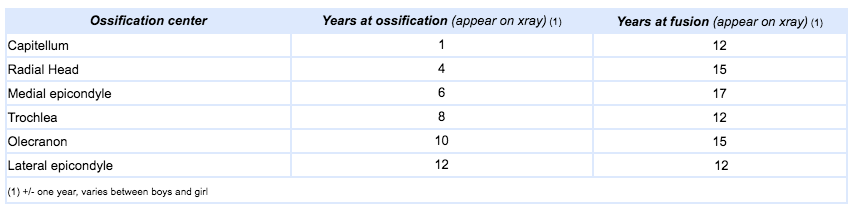 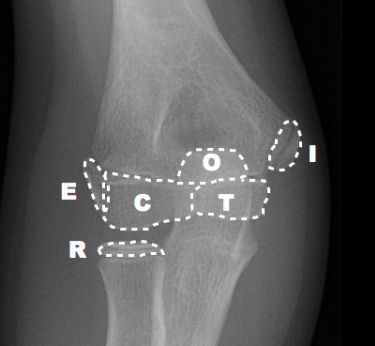 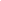 Dr. Andrew Dixon, Radiopaedia.org, rID: 20908For the sake of simplicity, most people will use a 1-3-5-7-9-11 rule for the appearance of ossification centers as listed in the chart aboveSupracondylar (SCH) FracturesIncidence: Most common traumatic fractures see in children Demographics: Usually 5-7 years of age; M = FMOI: fall on outstretched extremityTwo types: extension type most common (95-98%), flexion type less common (<5%)Associated injuries: Neuropraxia Anterior Interosseous Nerve (AIN) neurapraxia (branch of median n.)Unable to flex thumb IP AND the DIP of the index finger (can't make A-OK sign)Radial Nerve palsy Inability to extend wrist, MCP joints, and thumb IP jointFinger PIP and DIP can still be extended via intrinsic function (ulnar)Ulnar nerve palsy (particularly w/ flexion-type injuries)  Virtually all cases of neurapraxia after SCH fractures resolve spontaneously10 Sec Neuro Hand Exam:  https://www.youtube.com/watch?v=jYvBlK3KZWcVascular compromise (5-17%)Potential for Brachial artery injury but rich collateral circulation can maintain circulation despite vascular injuryIpsilateral distal radius fracturesTreatment: typically closed reduction and percutaneous pinning (CRPP)Urgency depending on perfusion of handBased on Gartland Classification: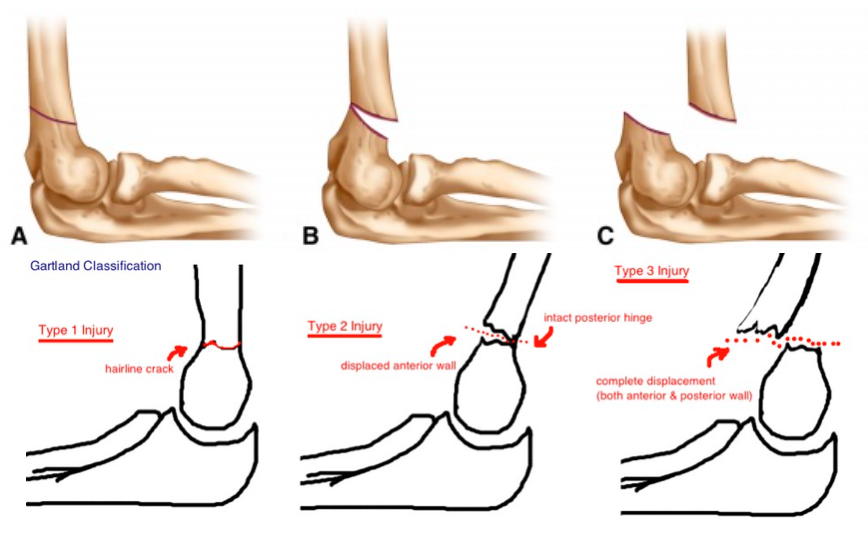 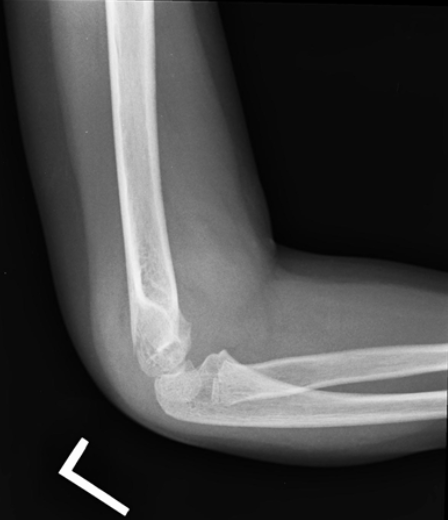 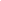 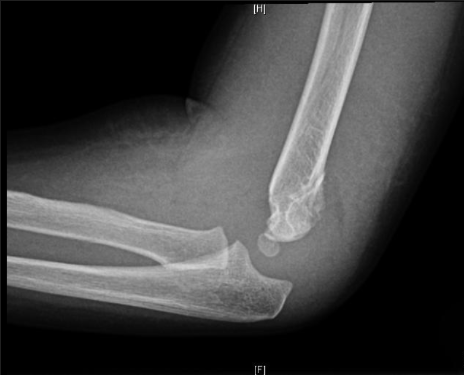 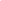 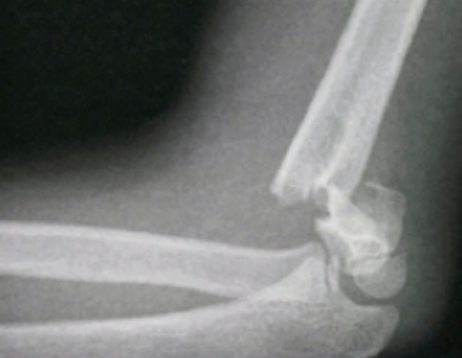 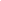 Type I: Non-displacedAnterior humeral line bisects capitellum“Sail sign,” posteriorly (posterior fat pad)Treated with long-arm cast/splint immobilization x 3-4 wksOrthopedic surgery referralRepeat x-rays at 1 weekType II: DisplacedPosterior cortex/periosteal hinge still intact Anterior humeral line does not bisect capitellumImmobilize in long-arm splintOrthopedic surgery consultCRPPType III: Displaced (often in multiple planes)Immobilize in long-arm splintOrthopedic surgery consultCRPP or open reduction as indicatedForearm:DDx Forearm Fractures:Both Bone Forearm Fracture (BBFA)Monteggia FractureGaleazzi FractureDistal radius fracturesForearm fractures are very common in pediatric orthopedics Treatment of closed fractures in the pediatric population typically involves closed reduction and splinting in a sugar-tong splint, a long-arm cast, or a short-arm cast depending on fracture location.If placed in a circumferential cast, serious consideration should be given to cutting the cast on two sides (“bivalving” the cast) to allow for soft tissue swelling in the acute phase, thereby mitigating risk of compartment syndrome and its complications. The cast may then be “over-wrapped” in a few days at initial orthopedic follow-up. Closed Reduction Tolerances:Age			Angulation		Rotation		Bayonet*** Apposition<10 yo		   <15°			  <45°			Yes, if < 1 cm shortening**If within two years of skeletal maturity (~13 yo) zero angulation, rotation, and shortening are tolerated, especially if fractures are proximal, owing to decreasing remodeling potential with age.***Bayonet Apposition is an overlap of the two ends of a fractureBoth Bone Forearm Fracture (BBFA): Demographics: Approximately 40% of all pediatric fractures, Boys > GirlsMOI:  falls onto outstretched upper extremity (from a height, sporting events, or off of playground equipment)Injury Patterns:Fracture of both radius and ulnaFracture of one bone with plastic deformation of the otherNo fracture, but plastic deformation (suggested by atypical bowing pattern)TorusGreen StickPlastic DeformationComplete FracturesOpen Fractures – Often-subtle small poke-holes, don’t miss!Associated injuries: “Floating Elbow” if with concomitant ipsilateral SCH fracture (~15%)Median nerve injury is most common neurologic injury, but rare (~1%)Compartment syndromeTreatment:Non-operative:Most pediatric forearm fractures can be treated non-operatively using closed reduction with anesthesia and splint/cast immobilization Three-point molding and interosseous mold are essential to hold reduction.Short arm casts for distal both bone forearm fractures are as effective as long arm casts and have fewer complications associated with them.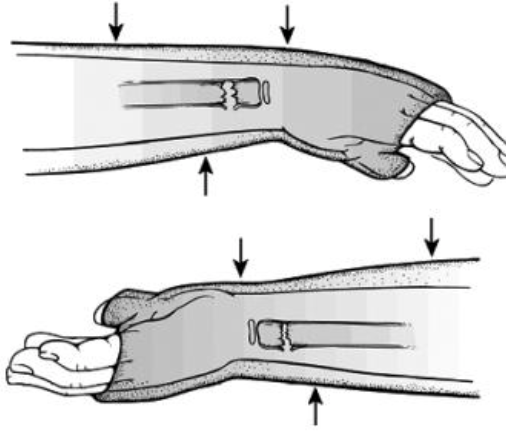 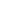 Operative: CRPP vs. ORIF indicated if:Fail to achieve acceptable reduction tolerances with closed reductionBBFA fractures in children > 13 yoOpen fracturesRe-fracturesHighly displaced or comminuted fracturesMonteggia Fracture: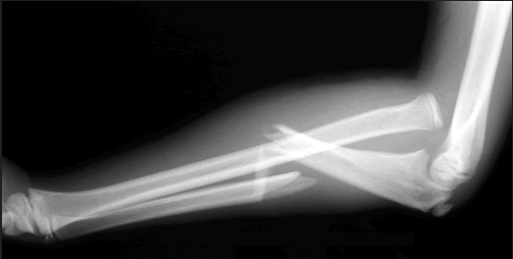 Radial head dislocation plusProximal ulna fracture (or plastic deformation without obvious fracture) Demographics: most commonly 4-10 yoMOI: fall on outstretched upper extremityKey Points: Radial head may spontaneously reduce, so always palpate radial head when ulna fractures are seen.Radial head dislocations rarely occur in isolation, so obtain forearm filmsRadiocapitellar Line: line drawn down midshaft of radius should bisect capitellum.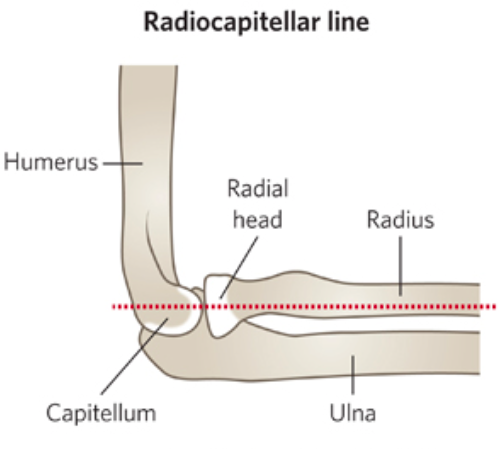 Treatment:Non-operative:Radial head will reduce spontaneously with ulna reduction provided restoration of length is achievedRadial head (RH) reduction and ulna length restoration are essential; otherwise, operative intervention is indicated.Apex anterior/anterior RH dislocation = splint/cast in full supination and 110° of elbow flexion.Apex posterior/posterior RH dislocation = splint/cast in full elbow extension.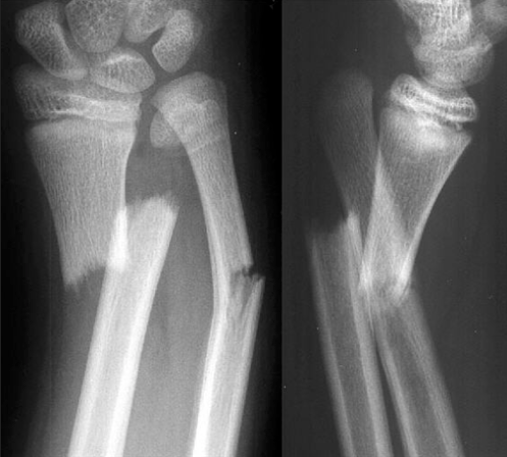 Apex lateral/lateral RH dislocation = splint/cast in full elbow extension w/ valgus mold.Operative:Open fracturesClosed physesGaleazzi FractureFracture of the distal radius at the distal metaphyseal-diaphyseal junction with associated disruption of the distal radioulnar joint (DRUJ) Demographics: Rare with only ~3% of distal radius fractures having associated DRUJ disruption. Peak incidence between 9 and13 yoMOI: fall on outstretched upper extremity, axial loading with forearm rotation to extreme supination or extreme pronation.Associated injuries: Rare peripheral nerve injuries.Treatment:Non-operative:Closed reduction and splinting/casting in pediatrics (unlike adults) is primary treatment modality.Long-arm cast/splint in supination required to immobilize DRUJ.Complications:Missed/delayed diagnosisChronic DRUJ instability or stiffness in pronation-supinationPelvis, Hip & Femur:DDx Pelvis/Hip/Femur Injury:Apophyseal AvulsionTraumatic Hip DislocationProximal femur/Hip fracturesFemoral shaft fracturesDistal femoral physeal fracturesPelvic Ring Fractures are uncommon in pediatrics. When they do occur it is typically in the setting of a high-energy MOI (e.g. MVC). In these cases, ATLS protocols should be followed and particular focus should include assessing for associated abdominal viscera and spinal cord injuries.Pediatric Femur FracturesWill vary by location (neck, proximal, shaft, distal)On the athletic field/court, reduction should be accomplished with a long leg splint or a traction splint. (The latter can only be maintained for a few hours due to potential skin necrosis from the ankle cuff). Patients should be transported to the hospital with a plan for admission and intervention in the OR by either spica cast placement or operative fixation depending on the patient’s age and status of physis.In the pediatric athlete, apophyseal avulsion and traumatic hip dislocations are not unusual.Apophyseal AvulsionMOI: Avulsion injuries occur when a tendon is pulled along with its boney origin. In the pediatric pelvis, this is becoming more common in today’s competitive youth athletics. The muscles about the hip overpower the open pelvic apophyses during quick, powerful muscle actuation during activities such as sprinting, kicking, and jumping, creating avulsion fractures.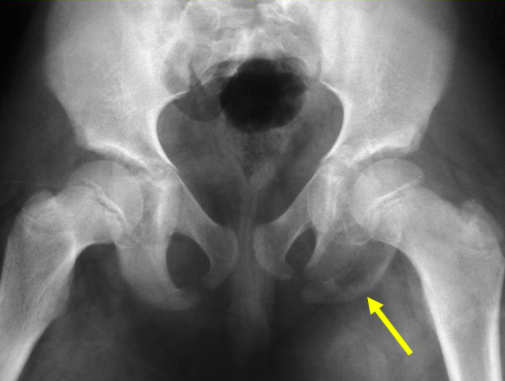 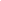 Demographics:(54%) Hamstrings and adductors- Ischial avulsion fractures (hurdlers and gymnasts)(22%) Rectus femoris-Anterior Inferior Iliac Spine (AIIS) avulsion (football and rugby)(19%) Sartorius- Anterior Superior Iliac Spine (ASIS) avulsion (sprinters)Treatment:Non-operative:Protected weight bearing for 2-4 weeksStretching and strengthening 4-8 weeksReturn to sport and activity after 8 weeks when asymptomaticOperative:Displaced avulsion fractures >2-3 cmPainful nonunion may require operative fixation or fracture fragment excision.Traumatic Hip DislocationMOI: Due to low-energy sports injury in children <10 yo or high-energy (MVC) in children > 10 yo. Although not a pediatric case, the most famous athletic-related traumatic hip dislocation was NFL and MLB star Bo Jackson, when he was tackled awkwardly from behind in a football game, leading to an early end to his athletic career due to avascular necrosis of the femoral head.Injury Patterns:Posterior Dislocation Mild flexion, adduction, and internal rotationLimb length discrepancy (shortened)Anterior Dislocation Slight flexion, abduction, and external rotationCan appear normal limb lengthAssociated injuries:Avascular necrosis of the femoral head.Rare sciatic or gluteal nerve injury (palsy)Acetabulum fractures (less common than in adults due to cartilaginous structure)Femoral head, femoral neck, and/or proximal femoral physis fractures Treatment:Orthopedic Emergency:Urgent closed reduction under general anesthesia or sedation in < 6 hourOpen reduction if there is an intraarticular fragment following or preventing reductionKnee and Lower Leg:DDx Fractures Near the KneeTibial tubercle fractureTibial eminence fractureKnee dislocationPatella dislocationPatella sleeve fracture Proximal tibia epiphyseal fracturesProximal tibia metaphyseal fracturesTibial Shaft FracturesFractures near the knee involving the distal femur, the proximal tibia/fibula, and the patella are common. Fortunately, in pediatric patients, these injuries heal quite well. In adolescents, as skeletal maturity is approached and reached, ligamentous injuries become more worrisome as injuries can be varied and outcomes less certain.On the field or court, bony and ligamentous injuries near the knee should be assessed for neurovascular compromise. Suspected dislocations, especially knee dislocations, are orthopedic emergencies and should be immediately reduced. The leg should then be placed in a knee immobilizer or long leg splint (posteriorly from gluteal fold to foot).In the ED radiographs should include the full femur, knee, and tibia/fibula and a CT angiogram of the lower extremity is necessary to rule out vascular injury, even with a normal vascular examTibial shaft fractures should be similarly splinted in long leg splint as described above as well as a stirrup/”U” piece for varus/valgus support. Definitive treatment is closed reduction and long-leg casting or operative fixation depending on age and degree of displacement.Tibial Tubercle FractureDemographics: Common athletic injury in boys 13-15 yo (near skeletal maturity). Basketball, football, track events (sprinting and high jump)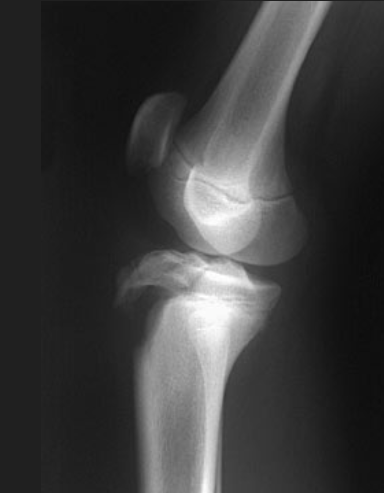 MOI:Concentric contraction of quadriceps while jumpingEccentric contraction of quadriceps with forced knee flexion The knee extensor mechanism exerts large forces on the tibial tubercle (patella tendon insertion site)The tubercle is a secondary ossification center of tibia, and the last part of tibia to fuse, thus it is at increased risk of injury in older childrenAssess for intact extensor mechanism with straight-leg raiseAssociated Injuries:Recurrent Anterior Tibial Artery can be laceratedCompartment syndrome Meniscal tears Treatment: Non-operative:Minimally displaced fractures ( < 2 mm)Long leg cast in extension for 6 weeksOperative:ORIF, possible arthrotomy/arthroscopy, soft tissue repair Must visualize joint surface for anatomic reduction and to evaluate for intraarticular injury (meniscal tears, etc.)Patella Sleeve Fracture 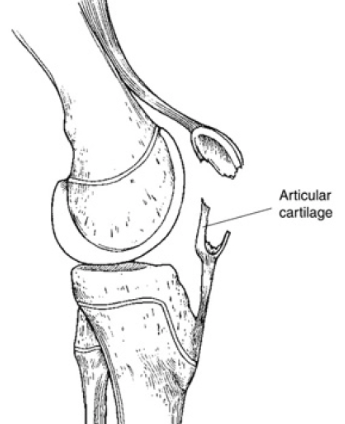 Separation of the cartilage “sleeve" from the ossified patellaDemographics: Rare but significant injury (~1% of peds fractures)Children 8-12 yo (when patellar ossification is almost complete)M>F (5:1)MOI: Non-contact/no direct blow. Forceful contraction of quadriceps with knee flexedWill have trouble extending knee, palpable defect/gap at inferior patellaTreatment:Non-operative:Rare, non-displaced treated in cylindrical cast x 6 weeks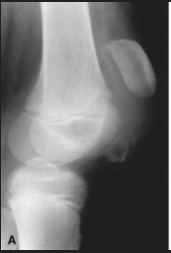 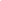 In ED, place in knee immobilizer and consult orthopedic surgeryOperative:Most require ORIF in order to repair soft tissues and achieve anatomic reduction of articular fragmentAnkle:DDx Ankle FracturesAnkle FracturesTillaux FractureTriplane FracturesAnkle fractures Pediatric ankle fractures differ substantially from adult injuries for three reasons: Physis is a plane of weakness which directs fracture lines in patterns different from adult fractures.Pediatric ligaments are stronger than bone so ligamentous injuries are less common than in adults, who have stronger bones and weaker ligaments.Certain injuries will adversely affect normal bone growth.Around age 14-15 yo, pediatric ankle fracture patterns resemble their adult counterpartsPediatric ankle fractures are common and tend to follow the classic Salter-Harris classifications.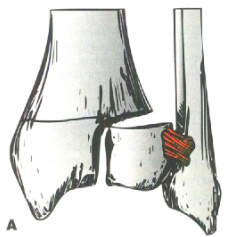 Generally, non-displaced fractures are treated as non-weight bearing in a walking boot or a short-leg cast. Displaced fractures require operative fixation (CRPP or ORIF).Two subtypes of ankle fractures require particular attention: Tillaux fractures (a SH III fracture) Triplane fractures (a SH IV fracture)Tillaux FracturesSalter-Harris III fracture of anterolateral distal tibia epiphysisDemographics: 12-14 yo children, nearing skeletal maturityMOI:Supination-external rotation injury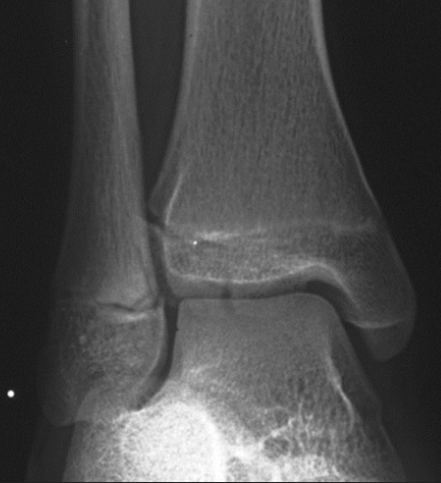 Avulsion of the anterior inferior tibiofibular ligamentResult of manner in which distal tibial physis closes:Central > Anteromedial > Posteromedial > LateralInjury Patterns: Absence of coronal plane fracture in the posterior distal tibial metaphysis distinguishes it from Triplane fractureAssociated Injuries:Distal fibular fracture (usually SH I or II)Ipsilateral tibial shaft fractureTreatment:Non-operative: Closed reduction and casting if <2-mm displacement (Rare)Long-leg cast initially x 4 weeks for rotational controlSLC or walking boot x 2-4 weeksOperative: CRPP vs ORIF if >2-mm displacement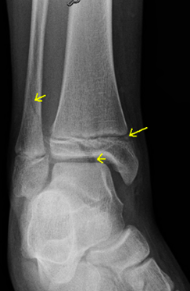 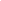 Triplane FracturesComplex Salter-Harris IV ankle fracture pattern with fractures in multiple planesDemographics: Children 10-17 yo during physeal closure5-15% of pediatric ankle fracturesBoys more commonMOI:Lateral Triplane fractures- similar to Tillaux in that it is a supination-external rotation injuryMedial Triplane fractures- adduction injuryInjury Patterns:2, 3, or 4 part fractures are possibleEpiphysis fractured at lateral aspect in the sagittal plane (like Tillaux fracture) seen on APPhysis separated in the axial plane (widened on AP view)Metaphysis is fractured on the posterior aspect in coronal plane seen lateral view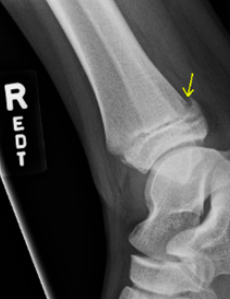 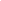 Associated Injuries:Distal fibular fracture (often spiral, unstable requiring ORIF)Ipsilateral tibial shaft fractureTreatment:Non-operative:Displacement < 2 mmClosed reduction maneuvers:Reduce fibula fracture prior to tibia Lateral Triplane – reduce with internal rotationMedial Triplane – reduce with eversionLong-leg cast initially x 4 weeks for rotational controlSLC or walking boot x 2-4 weeksOperative:Displacement > 2 mmCRPP vs ORIF